 Fish Outlines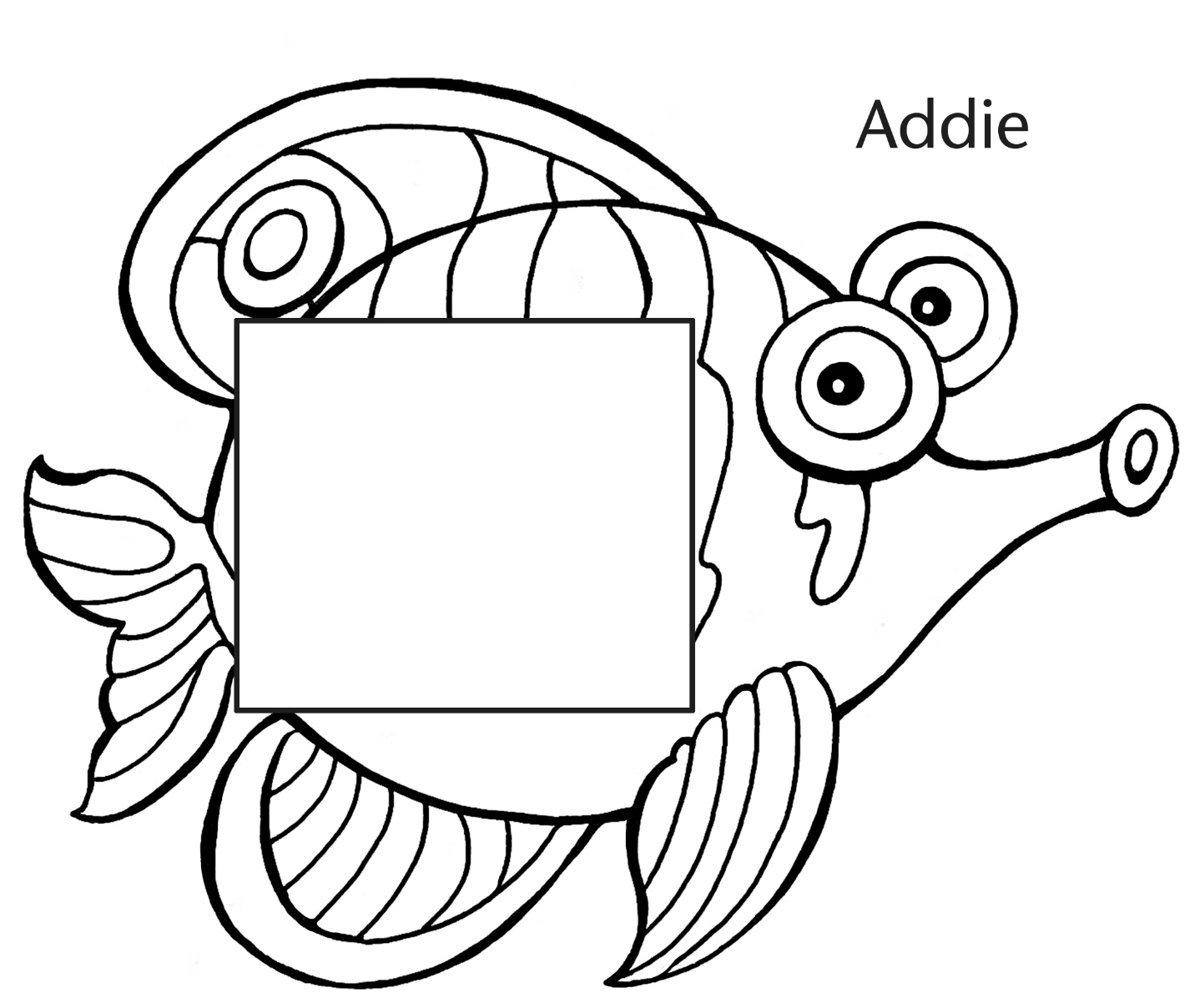  Fish Outlines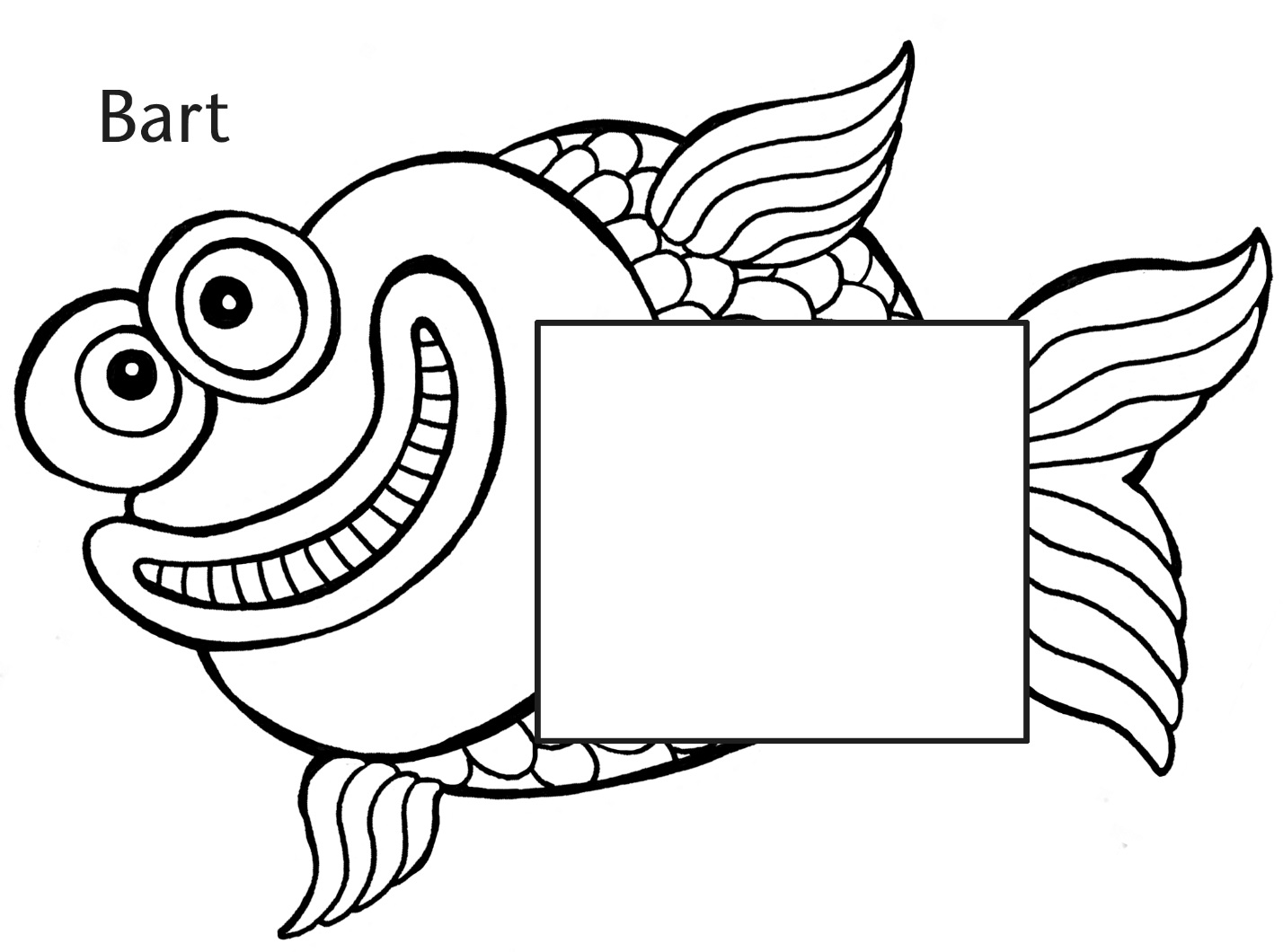  Fish Outlines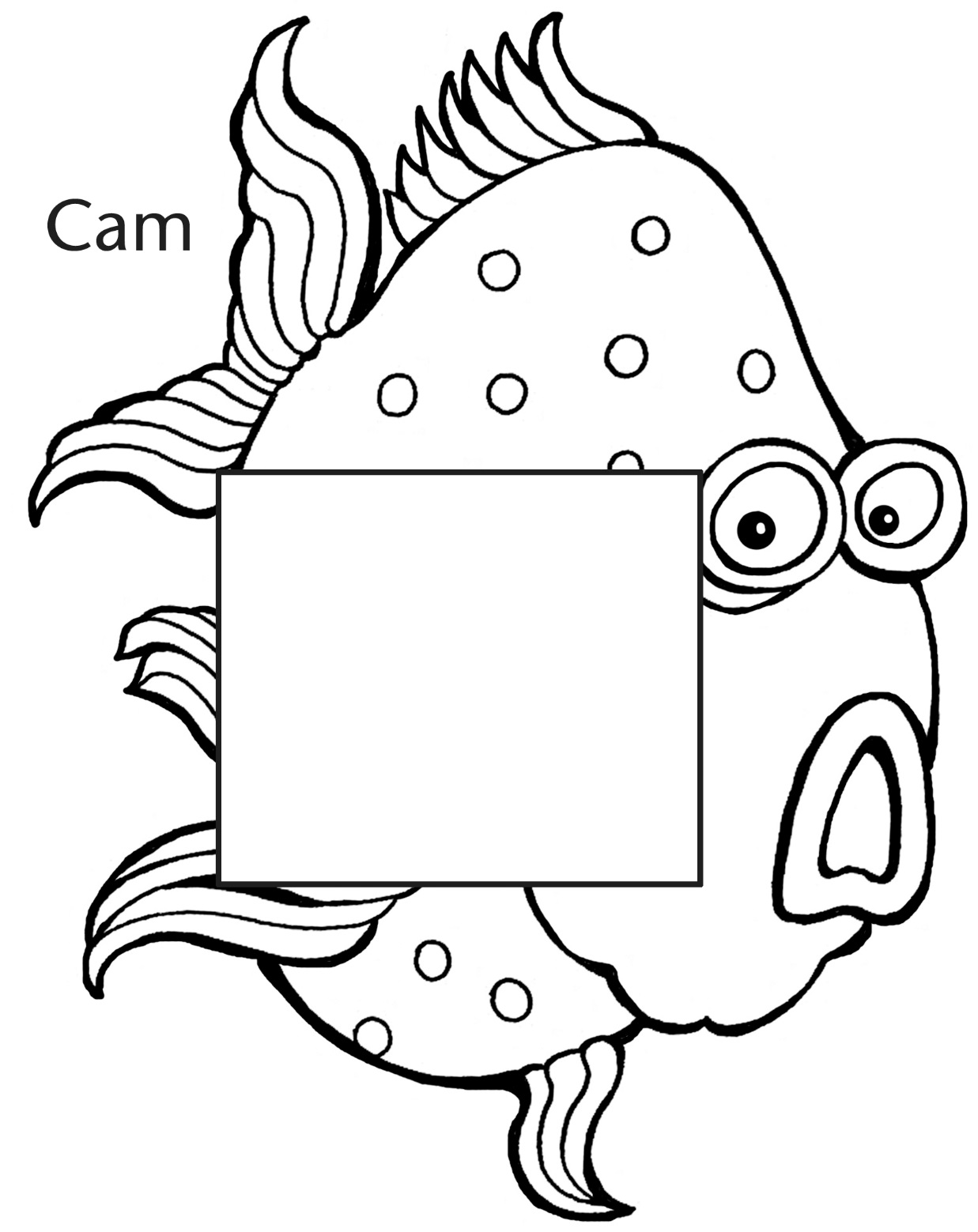  Fish Outlines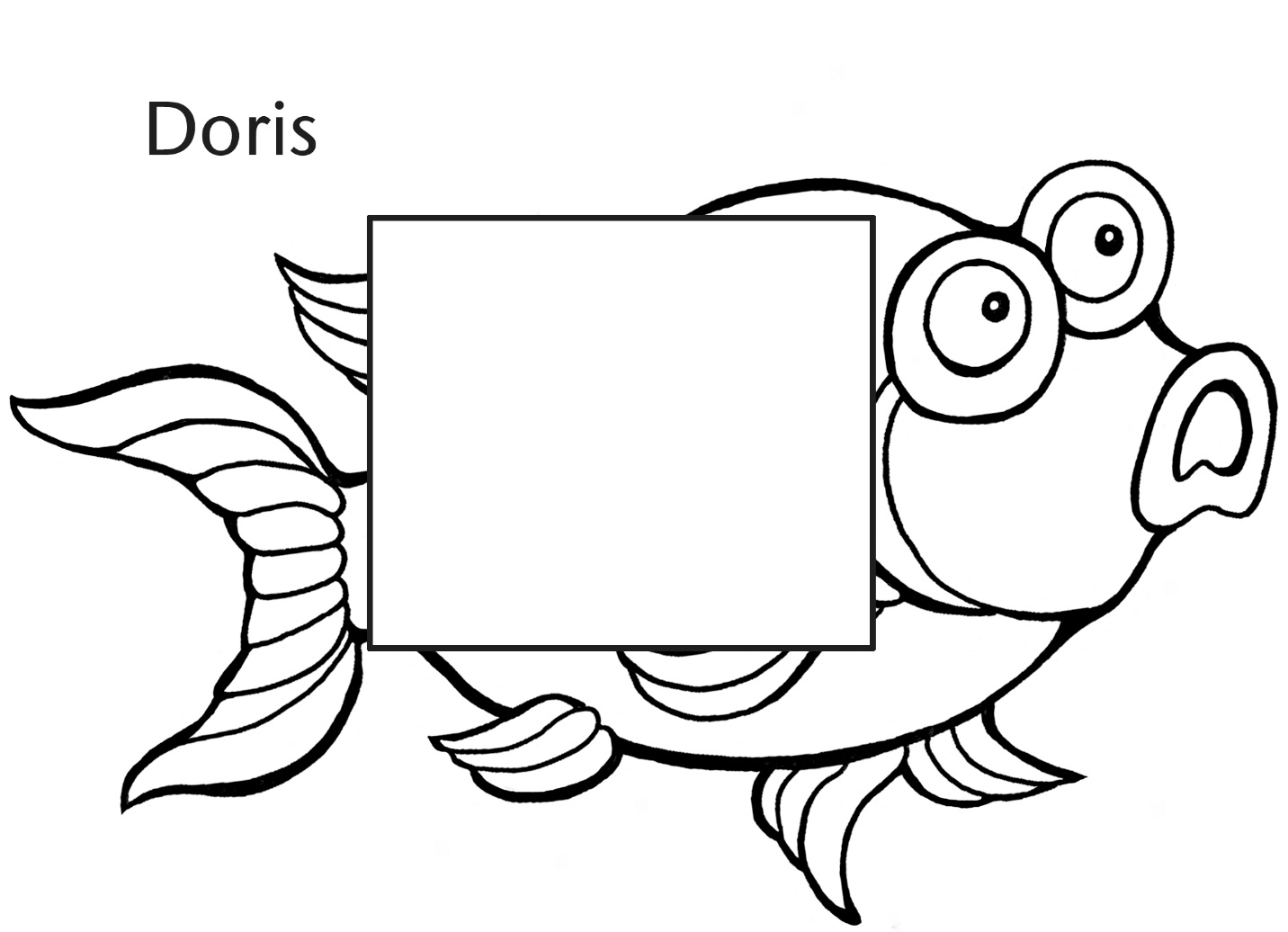  Fish Outlines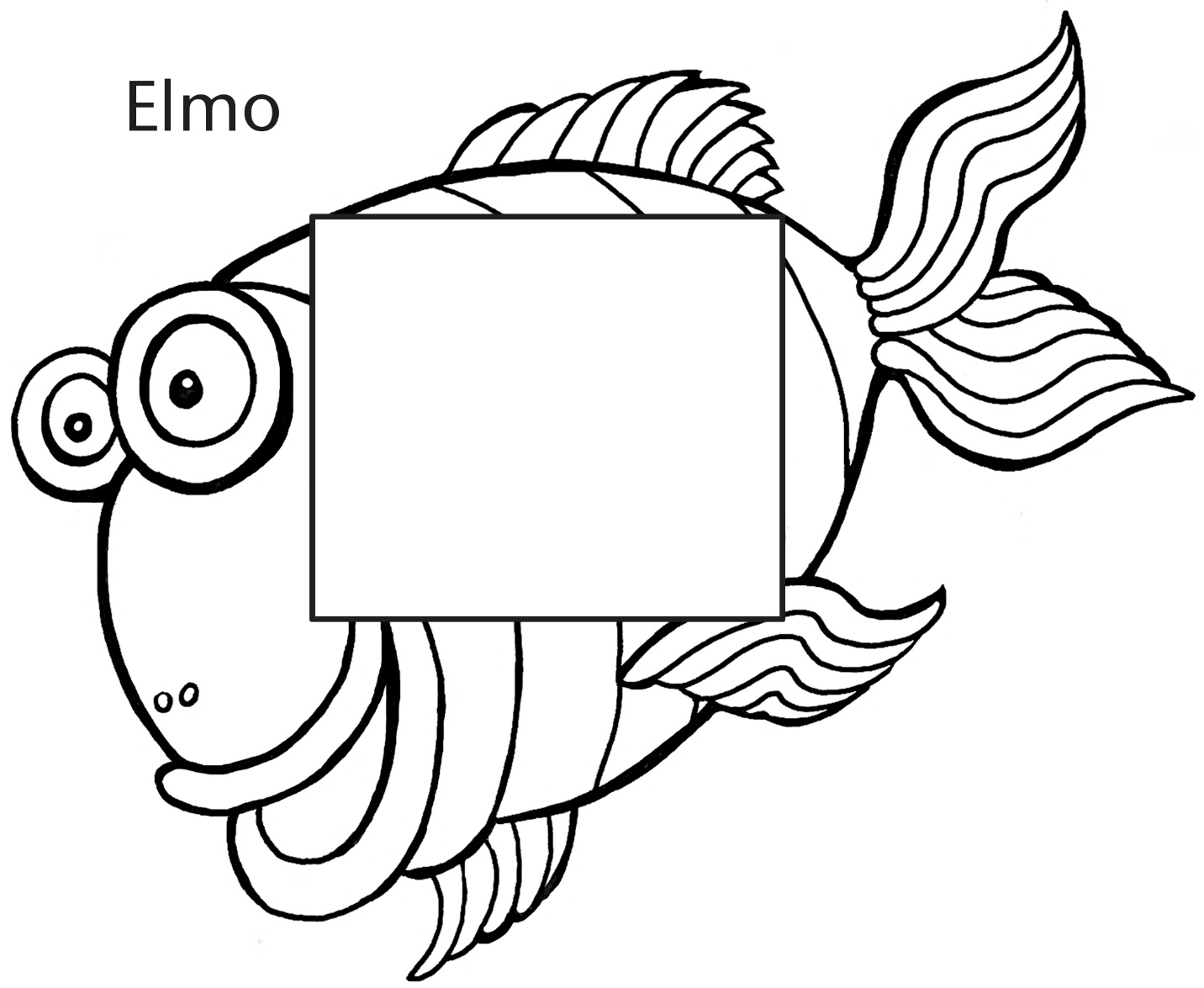 